ДЕПАРТАМЕНТ ВНУТРЕННЕЙ ПОЛИТИКИНЕНЕЦКОГО АВТОНОМНОГО ОКРУГАПРИКАЗот 30 марта 2023 г. N 10ОБ УТВЕРЖДЕНИИ ПОРЯДКА ОЦЕНКИ РЕЗУЛЬТАТОВ РЕАЛИЗАЦИИСОЦИАЛЬНЫХ ПРОЕКТОВ СОЦИАЛЬНО ОРИЕНТИРОВАННЫХ НЕКОММЕРЧЕСКИХОРГАНИЗАЦИЙ - ПОБЕДИТЕЛЕЙ КОНКУРСА НА ПРАВО ПОЛУЧЕНИЯВ ТЕКУЩЕМ ФИНАНСОВОМ ГОДУ ГРАНТОВ ИЗ ОКРУЖНОГО БЮДЖЕТАВ соответствии с пунктом 56 Положения о порядке предоставления грантов из окружного бюджета социально ориентированным некоммерческим организациям на реализацию социальных проектов, утвержденного постановлением Администрации Ненецкого автономного округа от 13.03.2023 N 60-п, приказываю:1. Утвердить Порядок оценки результатов реализации социальных проектов социально ориентированных некоммерческих организаций - победителей конкурса на право получения в текущем финансовом году грантов из окружного бюджета согласно Приложению.2. Настоящий приказ вступает в силу со дня его официального опубликования.Исполняющий обязанностируководителя Департаментавнутренней политикиНенецкого автономного округаЛ.А.САВИНАПриложениек приказу Департаментавнутренней политикиНенецкого автономного округаот 30.03.2023 N 10"Об утверждении порядка оценкирезультатов реализации социальныхпроектов социально ориентированныхнекоммерческих организаций - победителейконкурса на право полученияв текущем финансовом годугрантов из окружного бюджета"ПОРЯДОКОЦЕНКИ РЕЗУЛЬТАТОВ РЕАЛИЗАЦИИ СОЦИАЛЬНЫХ ПРОЕКТОВ СОЦИАЛЬНООРИЕНТИРОВАННЫХ НЕКОММЕРЧЕСКИХ ОРГАНИЗАЦИЙ - ПОБЕДИТЕЛЕЙКОНКУРСА НА ПРАВО ПОЛУЧЕНИЯ В ТЕКУЩЕМ ФИНАНСОВОМ ГОДУГРАНТОВ ИЗ ОКРУЖНОГО БЮДЖЕТА1. Настоящий порядок предусматривает процедуры осуществления оценки результатов реализации социальных проектов социально ориентированных некоммерческих организаций - победителей конкурса на право получения в текущем финансовом году грантов из окружного бюджета (далее - оценка результатов проектов, проект).2. Оценка результатов проектов осуществляется в соответствии с пунктом 56 Положения о порядке предоставления грантов из окружного бюджета социально ориентированным некоммерческим организациям на реализацию социальных проектов, утвержденного постановлением Администрации Ненецкого автономного округа от 13 марта 2023 г. N 60-п, (далее - Положение).3. Оценка результатов проектов осуществляется в целях определения степени эффективности использования гранта, формирования у социально ориентированных некоммерческих организаций - победителей (далее - получатели гранта) конкурса социально ориентированных некоммерческих организаций на право получения в текущем финансовом году грантов из окружного бюджета (далее - конкурс) дополнительных стимулов к успешному выполнению проектов.4. Оценке в соответствии с настоящим порядком подлежат результаты проектов, реализованных с использованием гранта, предоставленного получателю гранта по результатам конкурса.5. Оценка результатов проектов включает следующие процедуры:1) оценку результатов проектов организациями, реализовавшими данные проекты;2) оценку результатов проектов Департаментом внутренней политики Ненецкого автономного округа (далее - Департамент) на основе информации, собранной в ходе осуществления проверок соблюдения получателем гранта условий и порядка предоставления гранта;3) оценку результатов реализации проектов заинтересованными сторонами;4) подведение итогов оценки результатов проектов.6. Оценка результатов проектов в соответствии с процедурами, предусмотренными подпунктами 2 - 4 пункта 5 настоящего порядка, осуществляется последовательно, начиная с 2021 года, в отношении проектов, реализация которых завершилась.7. Оценка результатов проекта, предусмотренная подпунктом 1 пункта 5 настоящего порядка, проводится получателем гранта и состоит в определении количественных и качественных результатов, фактически достигнутых в ходе реализации проекта.Данная оценка проводится при подготовке отчета о расходовании гранта (далее - отчет о расходах) и содержательного отчета о реализации социального проекта (далее - содержательный отчет) по формам, определенным соглашением о предоставлении гранта из окружного бюджета (далее - соглашение).В части количественных результатов получатель гранта определяет достигнутые за весь срок реализации проекта:1) основные результаты за период (количественные и качественные показатели, социальный эффект);2) наличие публикаций и других материалов СМИ о проведенных мероприятиях;3) количество фактически выполненных мероприятий в соответствии с календарным планом;4) иных показателей (если получатель гранта выявил значимые количественные результаты и считает целесообразным отметить их в составе достигнутых результатов проекта).В части качественных результатов получатель гранта оценивает полученный к дате завершения проекта социальный эффект, определяет значимость полученных результатов проекта.8. Оценка результатов проекта проводится Департаментом не реже одного раза в шесть месяцев, в отношении проектов, реализация которых завершилась в предыдущие шесть месяцев, начиная с конкурса 2021 года. В случае отсутствия данных для проведения оценки проектов, процедура оценки может быть перенесена на следующие 6 месяцев.Оценка включает следующие показатели реализации проекта:выполнение мероприятий проекта, предусмотренных календарным планом проекта;объем средств гранта израсходованных на реализацию мероприятий проекта от объема средств гранта, предоставленного получателю гранта в соответствии с соглашением;уровень информационной открытости проекта;общий вывод об успешности его реализации.Значение показателя "выполнение мероприятий проекта, предусмотренных календарным планом проекта" определяется Департаментом, на основании сопоставления информации о мероприятиях проекта, указанных в календарном плане проекта, и информации об их выполнении, отраженной в отчете и информации.Значение показателя "объем средств гранта израсходованных на реализацию мероприятий проекта от объема средств гранта, предоставленного получателю гранта в соответствии с соглашением" определяется Департаментом, на основании сопоставления фактического объема гранта, израсходованного на реализацию мероприятий проекта, и объема гранта, предоставленного получателем гранта в соответствии с Соглашением.9. В ходе проведения оценки Департаментом также определяется уровень информационной открытости реализации проекта следующей оценкой:"низкий", "средний", "высокий", из которых:"низкий" - реализация проекта не освещалась в средствах массовой информации и (или) в сети "Интернет" (далее - сеть Интернет);"средний" - информации о реализации проекта велась, но на нерегулярной основе и (или) с использованием только одного информационного ресурса;"высокий" - информации о реализации проекта активно освещалась в средствах массовой информации и (или) в сети Интернет.10. По итогам проведения оценки, предусмотренной подпунктом 2 пункта 5 настоящего порядка, проекту присваивается один из следующих показателей успешности реализации проекта:проект реализован успешно;проект реализован удовлетворительно;проект реализован неудовлетворительно.Показатель "проект реализован успешно" присваивается проекту в случае высокого уровня (не ниже 95%) достижения усредненного значения следующих показателей реализации проекта:мероприятий проекта, предусмотренные календарным планом проекта, реализованы;средства гранта, предоставленные получателю гранта, израсходованы в полном объеме;а также при определении уровня информационной открытости "высокий" или "средний", согласно пункту 9 настоящего порядка и отсутствия фактов нарушения (неисполнения) условий соглашения.Показатель "проект реализован удовлетворительно" присваивается проекту в случае частичного (не менее 70%) достижения усредненного значения следующих показателей реализации проекта:не более 29% от количества мероприятий проекта, предусмотренные календарным планом проекта, не реализованы;произведен возврат в окружной бюджет средств гранта в размере не более 29% от предоставленного получателю размера гранта;а также при определении уровня информационной открытости "средний", согласно пункту 9 настоящего порядка, и нарушения сроков предоставления отчета и информации в соответствии с требованиями соглашения, при отсутствии фактов нарушения (неисполнения) условий соглашения.Показатель "проект реализован неудовлетворительно" присваивается проекту в случае низкого уровня (менее 70%) достижения усредненного значения следующих показателей реализации проекта:30% и более мероприятий проекта, предусмотренные календарным планом проекта не реализованы;произведен возврат в областной бюджет средств гранта в размере 30% и более от предоставленного получателю размера гранта;а также при определении уровня информационной открытости "низкий", согласно пункту 9 настоящего порядка, использовании гранта не по целевому назначению или непредставления отчета и информации в соответствии с требованиями соглашения.За итоговую оценку успешности реализации проекта принимается среднее арифметическое значение достижения всех плановых значений показателей, установленных соглашением. При этом процент достижения каждого показателя рассчитывается делением фактически достигнутого значения показателя на плановое значение, установленное соглашением, и умножением полученного результата на 100, а в случае, если результат деления и последующего умножения превышает 100, признается равным 100.11. Департамент обеспечивает возможность участия в оценке результатов проекта заинтересованные стороны (далее - участник оценки), в том числе:1) гражданин или организации, которые являлись благополучателями проекта либо интересы которых были затронуты в ходе реализации проекта;2) Общественная палата Ненецкого автономного округа;3) исполнительные органы Ненецкого автономного округа;4) социально ориентированная некоммерческая организация - победитель конкурса (в отношении результатов проекта, реализованного другой социально ориентированной некоммерческой организацией);5) член конкурсной комиссии по проведению конкурса социально ориентированных некоммерческих организаций на право получения грантов из окружного бюджета, состав которой определяется и утверждается в соответствии с пунктом 40 Положения о порядке предоставления грантов из окружного бюджета социально ориентированным организациям на реализацию социальных проектов, утвержденного постановлением Администрации Ненецкого автономного округа от 9 июня 2021 г. N 153-п.11.1. Участие обеспечивается путем направления в адрес участника оценки запроса о проведении оценки, включающего:1) краткую характеристику итогов проекта, сформированную на основании результатов рассмотрения отчета и информации;2) ссылки на дополнительную информацию о проекте в сети Интернет, предоставленные получателем гранта.Участники оценки, за исключением участников оценки, определенных подпунктом 2 пункта 11 настоящего Порядка, определяются Департаментом на основании социальной направленности проекта и данных содержащихся в отчете и информации.12. В связи с участием в оценке результатов проекта участник оценки не вправе требовать предоставления информации, документов от получателя гранта или Департамента.Для проведения оценки реализации проекта, подготовки пояснений участники оценки могут использовать дополнительную информацию из открытых источников.13. Участник оценки не позднее 15 рабочих дней со дня получения от Департамента запроса о проведении оценки и материалов проводит свою оценку результатов реализации проекта путем выбора одного варианта оценки:"проект реализован успешно";"проект реализован удовлетворительно";"проект реализован неудовлетворительно".Оценка "проект реализован успешно" означает, что получатель гранта добросовестно осуществил реализацию проекта. Запланированные мероприятия и результаты реализации проекта достигнуты в полном объеме. Информация о проекте была доступна целевой группе, основные мероприятия проекта освещались в средствах массовой информации и (или) в сети Интернет.Оценка "проект реализован удовлетворительно" означает, что проект в целом реализован, значительная часть его результатов достигнута, при этом к качеству проведения отдельных мероприятий и (или) уровню информационной открытости проекта имеются замечания.Оценка "проект реализован неудовлетворительно" означает, что по итогам реализации проекта запланированные результаты не были достигнуты либо имеются другие замечания к реализации проекта.Каждый из вариантов оценки сопровождается пояснением.Результаты оценки направляются в адрес Департамента посредством электронной почты.14. Подведение итогов оценки результатов реализации проектов включает в себя:1) определение сводной оценки результата реализации проекта (далее - сводная оценка);2) подготовки отчета об оценке результатов реализации проектов.15. Сводная оценка состоит из итоговой оценки успешности реализации проекта, определенной Департаментом, и среднего арифметического значения оценок, поставленных участниками оценки, и рассчитывается по формулеХ = (А + (В1 + B2 + ВЗ + Вn+1) / У) / 2, где:Х - сводная оценка;А - итоговая оценка, рассчитанная Департаментом;B1, B2, ВЗ, Вn+1 - оценки, поставленные участниками оценки;У - количество оценок, поставленных участниками оценки.При расчете сводной оценки:оценке "проект реализован успешно" присваивается значение 3 балла;оценке "проект реализован удовлетворительно" присваивается значение 2 балла;оценке "проект реализован неудовлетворительно" присваивается значение 1 балл.При получении итогового значения в виде дроби, оно округляется до целого числа.16. По результатам расчета сводной оценки каждого проекта, рассчитанных в соответствии с пунктом 15 настоящего порядка, Департамент готовит отчет об оценке результатов реализации проектов, содержащий в том числе следующую информацию:1) краткую информацию о ходе проведения оценки результатов реализации проектов;2) информацию об основных итогах оценки результатов реализации проектов;3) список успешно реализованных проектов, включающий следующие сведения о проектах:номер заявки на участие в конкурсе, по итогам рассмотрения которой получателю гранта предоставлен грант;наименование проекта;наименование получателя гранта;объем гранта в соответствии с соглашением (в тысячах рублей);фактически использованный объем гранта (в тысячах рублей);4) список удовлетворительно реализованных проектов, включающий следующие сведения о проектах:номер заявки на участие в конкурсе, по итогам рассмотрения которой получателю гранта предоставлен грант;наименование проекта;наименование получателя гранта;объем гранта в соответствии с соглашением (в тысячах рублей);фактически использованный объем гранта (в тысячах рублей);5) список неудовлетворительно реализованных проектов, включающий следующие сведения о проектах:номер заявки на участие в конкурсе, по итогам рассмотрения которой получателю гранта предоставлен грант;наименование проекта;наименование получателя гранта;объем гранта в соответствии с соглашением (в тысячах рублей);фактически использованный объем гранта (в тысячах рублей);информация о нарушениях, допущенных получателем гранта.17. Департамент по итогам оценки результатов реализации проектов размещает на официальном сайте Департамента отчет об оценке результатов реализации проектов в течение 10 рабочих дней со дня завершения оценки результатов реализации проектов заинтересованными сторонами.18. Департамент вправе номинировать один проект, из числа проектов, оцененных им как успешно реализованные проекты, в число лучших практик реализации проектов, путем размещения информации на сайте Департамента. Номинирование осуществляется Департаментом на основе следующих критериев:выполнение мероприятий проекта, предусмотренных календарным планом проекта;уровень информационной открытости проекта;общий вывод об успешности его реализации, в том числе масштабируемость и (или) тиражируемость проекта (потенциал увеличения масштаба деятельности и (или) распространения положительного опыта, полученного в ходе реализации проекта.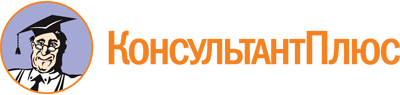 Приказ ДВП НАО от 30.03.2023 N 10
"Об утверждении порядка оценки результатов реализации социальных проектов социально ориентированных некоммерческих организаций - победителей конкурса на право получения в текущем финансовом году грантов из окружного бюджета"Документ предоставлен КонсультантПлюс

www.consultant.ru

Дата сохранения: 17.06.2023
 